TOWN OF HALLIE NEWS LETTER 2020      (www.townofhalliewi.com)                              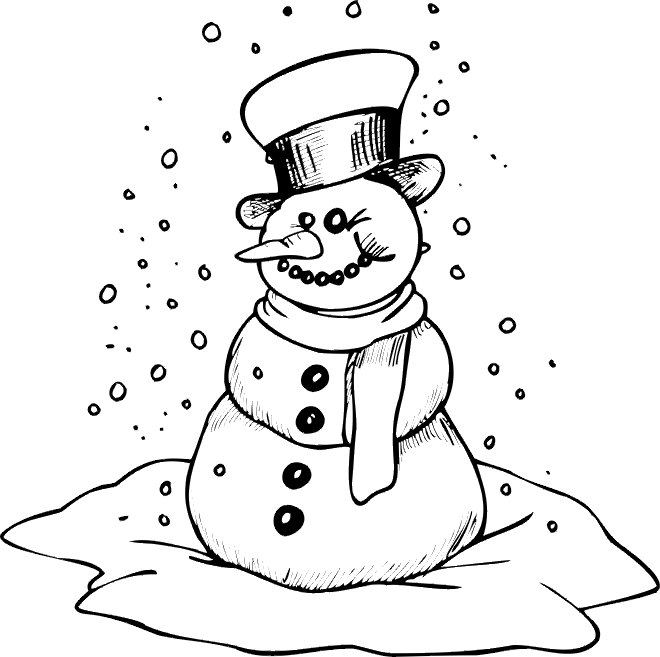  Mailing address for the Town of Hallie is 13034 30th Ave, Chippewa Falls, Wi. 54729Dog Licenses have been attached at the bottom of this newsletter. Please review and license your dog. All dogs need to be licensed by April 1, 2020 or a $20.00 late fee will be applied. The Town of Hallie has an agreement with the Village of Lake Hallie for handling stray and unlicensed dogs. Stray dogs will be held for 24 hours and then will be taken to the Eau Claire County Humane Association. If you value your dog please get a license for it; dogs without licenses cannot be returned to their rightful ownersProperty Taxes: if you wish your property taxes to count for the 2019 tax year they must be postmarked no later than December 31, 2019. A receipt will be mailed to you if you request. Please provide a self-addressed stamped envelope with your tax payment to receive a return receipt.If you are paying for multiple parcels with one check please circle the amount you are paying on each parcel. This prevents math errors on your part and simplifies tax collection for the town.Snow plowing: The Town of Seymour plows 10th Ave, The Town of Lafayette plows 160th Ave, and Chippewa County plows the county trunk roads and the Village of Lake Hallie Plows the remainder. Please do not push your snow out into the roads. If you have plowing damage please notify the Town at one of the phone numbers below. LARRY MARQUARDT CHAIRMAN 715-723-6544STEVE BERGEMAN SUPERVISOR 715-577-9560   ROD ESLINGE SUPERVISOR 715-559-2080   JOHN ANDERSEN CLERK/TREASURER 715-723-3085IF YOU REQUIRE ASSISTANCE PLEASE FEEL FREE TO CALL THE ABOVE NUMBERS.______________________________________________________________________TOWN OF HALLIE CHIPPEWA COUNTY, WISCONSINAnnual Dog License ApplicationThe owner of any dog (s) five months or older shall annually on the First day of January obtain a license from the Town of Hallie Clerk/Treasurer. Please complete the form below and send along with a copy of the rabies certificate and appropriate fee to the Town of Hallie, 13034 30th Ave, Chippewa Falls, WI. 54729._____ Male	_________ Spayed/Neutered ($15.00)_____ Female _________  Not spayed/Neutered (20.00)______________________   Owner Name                   ____________________ Pet Breed_______________________ Street Address                ________________________ Veterinary Clinic_______________________   City, State, Zip.             _______________________   Rabies Tag_______________________   Pet Name                    __________________________ Rabies Vaccination Date                   						_________________________     Expiration DateNEWSLETTER CONTINUES ON THE OTHER SIDE     NEW WEBSITE AT: https://www.townofhalliewi.com/ Please mail your taxes to Town of Hallie 13034 30th Ave, Chippewa Falls. The Town accepts checks or money orders. We do not accept cash or credit cards. Please do not take your taxes over to the Village of Lake Hallie Municipal Building.Open Burning in the Town of Hallie: Please remember you cannot burn garbage, plastics, motor oil, old gasoline, tires, rubbish and the like in the Town of Hallie. Also please remember that if you start any type of fire you are responsible to control your fire. Call 715-723-5488 for permits M-F 7:00am to 4:00 pm. Recycling  April thru October: Every Wednesday 4 p.m. to 7 p.m. 2nd and 4th Saturday 8 a.m. to 1 p.m. November thru March Every Wednesday 4 p.m. to 7 p.m. 2nd Saturday 8 a.m. to 1 p.m. 
CLOSED HOLIDAYS. Recycling center is right behind the Hallie Sanitary District Building. For electronics please contact https://firstchoicerecycling.com   or  the Chippewa County Recycling Program for information on hazardous waste disposal: 726-7999.For Fire and  Medical emergencies dial 9-1-1     Hospital transfers: If you are being transferred from a local hospital to another hospital outside the Chippewa Valley please have the Chippewa Fire District transfer you call 715-723-5488 or instruct the hospital that you would like to use the Chippewa Fire District..2020 Wisconsin Election Dates : Spring Primary - February 18, 2020, Spring Election and Presidential Preference Primary - April 7, 2020 ,Partisan Primary - August 11, 2020,  General and Presidential Election - November 3, 2020The Town Board and Clerk/Treasurer wish you a Happy Holiday Season and a Happy New YearNEW WEBSITE AT: https://www.townofhalliewi.com